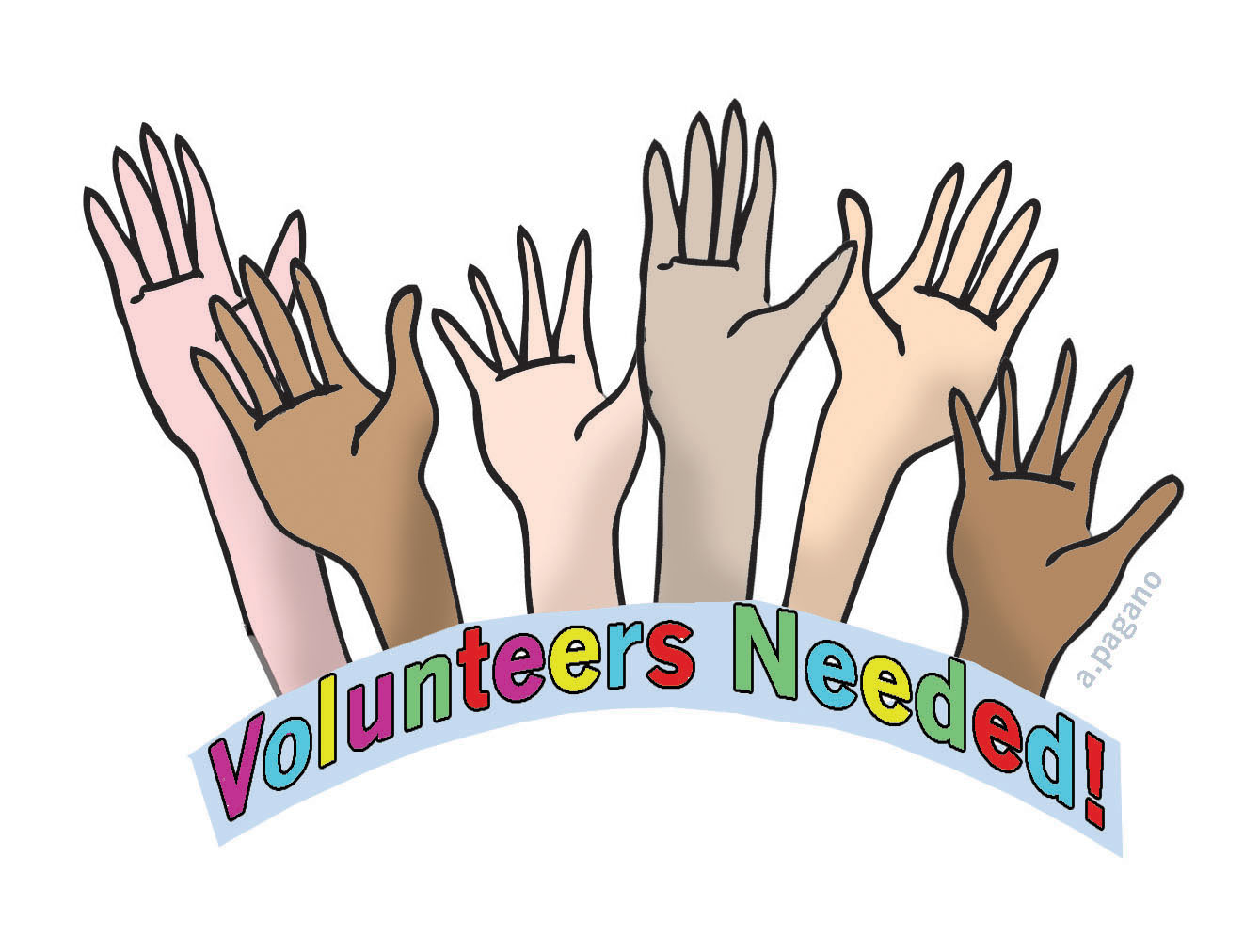 “Muchas Manos Hacen Más Ligero el Trabajo”Cuando los padres se unen para correr un programa o evento del PTO, el trabajo es mas fácil, divertido y recompensante. Necesitamos padres para que ayuden en los siguientes comités para el año escolar 2014-2015.  Por favor considere donar de su tiempo para ayudar a que estos eventos continúen para los estudiantes de la Hilltop.  Para más información sobre estos eventos por favor email a hilltophawkspto@yahoo.com.  Más información puede ser encontrada en www.hilltophawkspto.com.¡Gracias por su ayuda!Juntos, Hacemos la Diferencia______________________________________________________________SI, YO PUEDO AYUDAR & HACER LA DIFERENCIANombre _____________________________ Teléfono________________________Correo Electrónico ________________________________________________________ Box Tops						_____ Feria del Libro _____ Anuario  						_____ Colecta de Comida  _____ Cenando por Dólares  			_____ Bazar Festivo _____ Caminata	  					_____ Cena Copos de Nieve  _____ Noche Familiar  				_____ Comité de Donaciones _____ Colecta de Dale 5 a la Hilltop  	_____ Día de Deporte	_____ Cena & Baile de San Valentín		_____ Helado Social    _____ Almuerzo del Día del Maestro		_____ Programa de Útiles _____ Azulejos de Arte de 6to Grado		_____ Comité Bilingüe Por favor llene esta forma y regrésela lo más pronto posible. Gracias